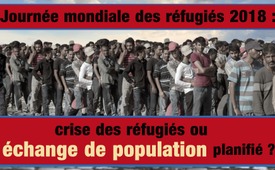 Journée mondiale des réfugiés 2018 : crise des réfugiés ou échange de population planifié ?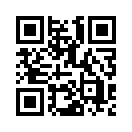 À l'occasion de la Journée mondiale des réfugiés du 20 juin 2018, l'organisation des Nations Unies « Global Trends » a publié les derniers chiffres sur le sujet. D’après ces chiffres, fin 2017, 68,5 millions de personnes dans le monde étaient en fuite. Avec le terme « crise des réfugiés », les médias du système donnent l'impression que des crises inattendues conduisent des millions de personnes à chercher une protection en Europe. Mais le journaliste Tilman Knechtel explique dans le journal Express-Zeitung que ces crises sont provoquées de manière ciblée et il en révèle les auteurs cachés.La Journée mondiale des réfugiés a eu lieu cette année le 20 juin 2018. Comme pour chaque Journée mondiale des réfugiés, les dernières statistiques sur les réfugiés ont été publiées par l'organisation des Nations Unies « Global Trends ». Ces chiffres montrent une fois de plus à quel point le sujet est encore d'actualité. Fin 2017, 68,5 millions de personnes dans le monde étaient en fuite. C'est presque trois millions de plus que l'année précédente. Mais quelles sont les causes de ces masses de réfugiés ? Les médias du système parlent constamment de millions de personnes en quête de protection qui fuient vers l'Europe à cause des crises dans leur pays. Mais l'auteur et journaliste indépendant allemand Tilman Knechtel écrit dans le journal « Express-Zeitung » que ces crises ont été intentionnellement déclenchées par des décideurs de haut rang. Express-Zeitung est une revue suisse dont les éditeurs se sont engagés à offrir une alternative indépendante à la médiocrité uniforme des médias de masse. Du fait de l’événement actuel qu’est la Journée mondiale des réfugiés 2018, Kla.TV diffuse maintenant des extraits de l'Express-Zeitung, dans lequel Knechtel révèle les raisons cachées de la crise des réfugiés. Si vous souhaitez approfondir le sujet, nous vous recommandons le numéro 14 complet de l'Express-Zeitung de février 2018.

Dans l'Express-Zeitung Tilman Knechtel explique : « Le phénomène de l'immigration de masse vers l'Europe, qui s'est intensifié à partir de 2015, a été qualifié de « crise des réfugiés » par la politique et les médias de masse. Cela a conduit à penser que des crises inattendues avaient poussé des millions de personnes à chercher une protection en Europe. Cet élément d’explication suscite des doutes, car premièrement, depuis des années, divers leviers géopolitiques ont été mis en œuvre pour forcer les gens de nombreuses régions du monde à quitter leur foyer. Deuxièmement, il est difficile de parler de « crise » lorsque le transfert de masse du Tiers-Monde vers l'Europe répond exactement aux attentes et aux objectifs que les décideurs les plus haut placés poursuivent ouvertement depuis des années.

D'abord et avant tout, ce sont les organisations « Un seul monde », comme l'UE et l'ONU, qui décident déjà en grande partie en passant outre les intérêts nationaux et dont les responsables ne cachent pas leurs plans de mélanger les peuples. Entre autres choses, on parle ici de vouloir détruire « l'homogénéité des peuples », effacer les « états monoculturels » ou provoquer une « migration de remplacement » (c'est-à-dire un échange de population par la migration).

Dans ses documents stratégiques, le Pentagone américain a envisagé d’importer des populations de culture étrangère dans un pays d’accueil ennemi afin de l'affaiblir et de le déstabiliser. Dès 2008, la professeure américaine Kelly Greenhill a expliqué comment la migration de masse peut être utilisée comme arme – peut-être par les Etats-Unis aujourd'hui contre leur concurrent économique, l'Europe. Le fait est qu'en détruisant la Libye et la Syrie, les Etats-Unis ont rendu possibles les flux de populations vers l'Europe.

Le milliardaire George Soros a créé avec ses énormes dons à des ONG, l'infrastructure qui a ouvert la voie aux passeurs vers l'Europe. Ses ONG travaillent avec les passeurs et envoient illégalement des centaines de milliers de personnes en Europe. Les politiques européens ne les ont pas punis pour cela ; au contraire, ils ont été en partie félicités »

Ces déclarations jettent un éclairage différent sur la crise des réfugiés, avec d'innombrables morts. Cela montre une fois de plus les fils conducteurs mondiaux des stratèges globalistes. Comment ceux-ci utilisent tous les leviers pour faire appliquer leurs plans. C'est pourquoi, à l'occasion de la Journée mondiale des réfugiés, nous commémorons les 68,5 millions de réfugiés qui, sans le vouloir, sont devenus victimes de cet échange de population planifié.de sak.Sources:http://www.unhcr.org/dach/ch-de/15278-unhcr-bericht-flucht-und-vertreibung-erreichen-2016-neuen-hoechststand.html
https://www.bpb.de/politik/hintergrund-aktuell/271142/weltfluechtlingstag-2018
www.expresszeitung.com
Express Zeitung, Ausgabe 14, Februar 2018Cela pourrait aussi vous intéresser:#GeorgeSoros-fr - www.kla.tv/GeorgeSoros-fr

#ExpressZeitung-fr - www.kla.tv/ExpressZeitung-fr

#RegardParDessusLaCloture - par dessus la clôture - www.kla.tv/RegardParDessusLaClotureKla.TV – Des nouvelles alternatives... libres – indépendantes – non censurées...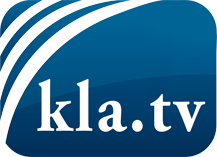 ce que les médias ne devraient pas dissimuler...peu entendu, du peuple pour le peuple...des informations régulières sur www.kla.tv/frÇa vaut la peine de rester avec nous! Vous pouvez vous abonner gratuitement à notre newsletter: www.kla.tv/abo-frAvis de sécurité:Les contre voix sont malheureusement de plus en plus censurées et réprimées. Tant que nous ne nous orientons pas en fonction des intérêts et des idéologies de la système presse, nous devons toujours nous attendre à ce que des prétextes soient recherchés pour bloquer ou supprimer Kla.TV.Alors mettez-vous dès aujourd’hui en réseau en dehors d’internet!
Cliquez ici: www.kla.tv/vernetzung&lang=frLicence:    Licence Creative Commons avec attribution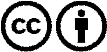 Il est permis de diffuser et d’utiliser notre matériel avec l’attribution! Toutefois, le matériel ne peut pas être utilisé hors contexte.
Cependant pour les institutions financées avec la redevance audio-visuelle, ceci n’est autorisé qu’avec notre accord. Des infractions peuvent entraîner des poursuites.